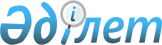 О мерах по реализации Закона Республики Казахстан от 11 июля 2017 года "О внесении изменений и дополнений в некоторые законодательные акты Республики Казахстан по вопросам их приведения в соответствие с нормами Конституции Республики Казахстан"Распоряжение Премьер-Министра Республики Казахстан от 27 июля 2017 года № 100-р
      1. Утвердить прилагаемый перечень правовых актов, принятие которых необходимо в целях реализации Закона Республики Казахстан от 11 июля 2017 года "О внесении изменений и дополнений в некоторые законодательные акты Республики Казахстан по вопросам их приведения в соответствие с нормами Конституции Республики Казахстан" (далее - перечень).
      2. Государственным органам Республики Казахстан (по согласованию):
      1) разработать и в установленном порядке внести на утверждение в Правительство Республики Казахстан проекты правовых актов согласно перечню;
      2) принять соответствующие ведомственные правовые акты и проинформировать Правительство Республики Казахстан о принятых мерах. Перечень правовых актов Республики Казахстан, принятие которых необходимо в целях реализации Закона Республики Казахстан от 11 июля 2017 года "О внесении изменений и дополнений в некоторые законодательные акты Республики Казахстан по вопросам их приведения в соответствие с нормами Конституции Республики Казахстан"
      Примечание: расшифровка аббревиатур:
      ЦИК - Центральная избирательная комиссия Республики Казахстан
      МНЭ - Министерство национальной экономики Республики Казахстан
      НБ - Национальный Банк Республики Казахстан
      МВД - Министерство внутренних дел Республики Казахстан
      МИД - Министерство иностранных дел Республики Казахстан.
					© 2012. РГП на ПХВ «Институт законодательства и правовой информации Республики Казахстан» Министерства юстиции Республики Казахстан
				
      Премьер-Министр 

Б. Сагинтаев
Утвержден
распоряжением Премьер-Министра
Республики Казахстан
от 27 июля 2017 года № 100-р
№

п/п

Наименование правового акта

Форма акта

Государственный орган, ответственный за исполнение

Срок исполнения

Лицо, ответственное за качество, своевременность разработки и внесения правовых актов

1

2

3

4

5

6

1.
О признании утратившими силу некоторых указов Президента Республики Казахстан
Указ Президента Республики Казахстан
ЦИК (по согласованию)
сентябрь 2017 года
Фоос В.К.
2.
О признании утратившим силу Указа Президента Республики Казахстан от 19 мая 2011 года № 86 "О порядке назначения на должность, прекращения полномочий и освобождения от должности акимов городов областного значения и районов областей, районов в городах областного значения, районов в городе республиканского значения и столицы"
Указ Президента Республики Казахстан
МНЭ
сентябрь 2017 года
Жумагулов А.Н.
3.
О признании утратившими силу некоторых указов Президента Республики Казахстан
Указ Президента Республики Казахстан
МНЭ,

НБ (по согласованию)
сентябрь 2017 года
Жумагулов А.Н., Галиева Д. Т
4.
Об утверждении единой системы оплаты труда работников для всех органов, содержащихся за счет государственного бюджета
постановление Правительства Республики Казахстан
МНЭ
сентябрь 2017 года
Жумагулов А.Н.
5.
Об утверждении системы оплаты труда работников Национального Банка Казахстана
постановление правления Национального Банка Республики Казахстан
НБ (по согласованию)
сентябрь 2017 года
Галиева Д. Т.
6.
О внесении изменения в приказ Министра внутренних дел Республики Казахстан от 28 января 2016 года № 85 "Об утверждении Правил приема, оформления и рассмотрения органами внутренних дел ходатайств (заявлений) по вопросам приема в гражданство Республики Казахстан и восстановления в гражданстве Республики Казахстан, в том числе в упрощенном (регистрационном) порядке, выхода из гражданства, утраты гражданства и определения принадлежности к гражданству Республики Казахстан"
приказ
МВД
август 2017 года
Джакупов Р.Т.
7.
Об утверждении Правил приема, оформления и рассмотрения загранучреждениями Республики Казахстан заявлений по вопросам гражданства Республики Казахстан, утраты и лишения гражданства Республики Казахстан и определения принадлежности к гражданству Республики Казахстан
приказ
МИД
сентябрь 2017 года
Тлеуберди М.Б.